注意事項：申請時應檢附身分證明文件影本。中文畢業證明書、學生證限申請一份。申請前述新證件後，原有畢業證書或學生證件將自然失效。依「申請類別」繳交與申請事項相關之證明文件及繳費收據。代領：當事人委託他人代為申請者，應提出委託書，受託人並應提出身分證明文件。服務時間：教務行政組為08：30～17：30；中午休息12：00～13：00。寒暑假上班服務時間：週一、二、四，09：00～16：00，週三09：00～12：00。2021.08版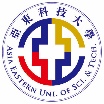 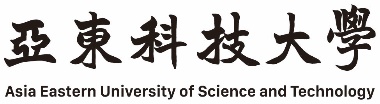 受理當事人申請個人資料申請書受理當事人申請個人資料申請書受理當事人申請個人資料申請書受理當事人申請個人資料申請書受理當事人申請個人資料申請書受理當事人申請個人資料申請書受理當事人申請個人資料申請書受理當事人申請個人資料申請書受理當事人申請個人資料申請書受理當事人申請個人資料申請書受理當事人申請個人資料申請書學制□碩士班 □大學部四年制 □大學部二年制 □四技 □二技 □二專□碩士班 □大學部四年制 □大學部二年制 □四技 □二技 □二專□碩士班 □大學部四年制 □大學部二年制 □四技 □二技 □二專□碩士班 □大學部四年制 □大學部二年制 □四技 □二技 □二專□碩士班 □大學部四年制 □大學部二年制 □四技 □二技 □二專□碩士班 □大學部四年制 □大學部二年制 □四技 □二技 □二專□碩士班 □大學部四年制 □大學部二年制 □四技 □二技 □二專□碩士班 □大學部四年制 □大學部二年制 □四技 □二技 □二專□碩士班 □大學部四年制 □大學部二年制 □四技 □二技 □二專□碩士班 □大學部四年制 □大學部二年制 □四技 □二技 □二專□碩士班 □大學部四年制 □大學部二年制 □四技 □二技 □二專□碩士班 □大學部四年制 □大學部二年制 □四技 □二技 □二專所系(科)組年級年級班級姓名身份證號（非在校生「務必」填寫身分證號）（非在校生「務必」填寫身分證號）（非在校生「務必」填寫身分證號）（非在校生「務必」填寫身分證號）（非在校生「務必」填寫身分證號）（非在校生「務必」填寫身分證號）（非在校生「務必」填寫身分證號）性別□男  □女學號（非在校生得免填學號）（非在校生得免填學號）生日年月日行動電話通訊住址領取方式□自取   □附回郵信封   □代領(代領人：             )□自取   □附回郵信封   □代領(代領人：             )□自取   □附回郵信封   □代領(代領人：             )□自取   □附回郵信封   □代領(代領人：             )□自取   □附回郵信封   □代領(代領人：             )□自取   □附回郵信封   □代領(代領人：             )□自取   □附回郵信封   □代領(代領人：             )□自取   □附回郵信封   □代領(代領人：             )□自取   □附回郵信封   □代領(代領人：             )□自取   □附回郵信封   □代領(代領人：             )□自取   □附回郵信封   □代領(代領人：             )□自取   □附回郵信封   □代領(代領人：             )申請類別（請勾選）份數繳費申請說明中文成績單每份10元1.填寫：申請書2.中文：繳交身分證正反面、影本3.英文：繳交護照內頁影本（姓名翻譯）4.繳費：自動繳費機或出納組5.申請書及繳費收據送交教務行政組※申請人若曾更改姓名、身分證字號，需另填寫更改資料申請書並繳交個人戶籍謄本正本乙份。●貼有照片之證明文件(影本)，請擇一：□學生證 □身分證 □健保卡 □駕照□英文護照 □其他＿＿＿＿＿＿＿＿英文成績單每份10元1.填寫：申請書2.中文：繳交身分證正反面、影本3.英文：繳交護照內頁影本（姓名翻譯）4.繳費：自動繳費機或出納組5.申請書及繳費收據送交教務行政組※申請人若曾更改姓名、身分證字號，需另填寫更改資料申請書並繳交個人戶籍謄本正本乙份。●貼有照片之證明文件(影本)，請擇一：□學生證 □身分證 □健保卡 □駕照□英文護照 □其他＿＿＿＿＿＿＿＿中文畢業證明書 *每份50元(限申請一份)每份50元(限申請一份)1.填寫：申請書2.中文：繳交身分證正反面、影本3.英文：繳交護照內頁影本（姓名翻譯）4.繳費：自動繳費機或出納組5.申請書及繳費收據送交教務行政組※申請人若曾更改姓名、身分證字號，需另填寫更改資料申請書並繳交個人戶籍謄本正本乙份。●貼有照片之證明文件(影本)，請擇一：□學生證 □身分證 □健保卡 □駕照□英文護照 □其他＿＿＿＿＿＿＿＿英文畢業證明書每份50元1.填寫：申請書2.中文：繳交身分證正反面、影本3.英文：繳交護照內頁影本（姓名翻譯）4.繳費：自動繳費機或出納組5.申請書及繳費收據送交教務行政組※申請人若曾更改姓名、身分證字號，需另填寫更改資料申請書並繳交個人戶籍謄本正本乙份。●貼有照片之證明文件(影本)，請擇一：□學生證 □身分證 □健保卡 □駕照□英文護照 □其他＿＿＿＿＿＿＿＿學生證 *數位200元(限申請一份)數位200元(限申請一份)1.填寫：申請書2.中文：繳交身分證正反面、影本3.英文：繳交護照內頁影本（姓名翻譯）4.繳費：自動繳費機或出納組5.申請書及繳費收據送交教務行政組※申請人若曾更改姓名、身分證字號，需另填寫更改資料申請書並繳交個人戶籍謄本正本乙份。●貼有照片之證明文件(影本)，請擇一：□學生證 □身分證 □健保卡 □駕照□英文護照 □其他＿＿＿＿＿＿＿＿申請人簽名出納組繳費承  辦  人(本欄請務必親筆簽名)(本欄請務必親筆簽名)(本欄請務必親筆簽名)申請日期：年月日